2436P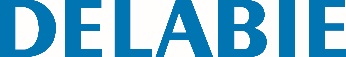 Sequential mechanical basin mixerReference: 2436P Specification DescriptionWall-mounted 90° sequential basin mixer. Open and closing on cold water. Flat swivelling under spout L. 200mm with hygienic flow straightenersuitable for fitting a BIOFIL terminal filter. Securitouch thermal insulation prevents burns. Ø 35mm ceramic cartridge with pre-set maximum temperature limiter. Body and spout with smooth interiors and low water volume(reduces bacterial development). Flow rate limited to 5 lpm at 3 bar. Chrome-plated brass body. Non-manual contact operation with Hygiene control lever L. 200mm. Supplied with 2 in-line STOP/CHECK connectors ideal for hospitals.